ACTIVIDAD N° 3 – 1° Grado A Y B  Término: 1º B: jueves 26/03/201º A: viernes 27/03/20              CLASE 1: 1º B (Jueves) 26/03/20 & 1º A (Viernes) 27/03/20  1).- TEMA: Repertorio de canto patriótico e infantil – Instrumento musical cotidiáfono.- 2).- ACTIVIDADES:                                                                                                                                                                   	 a).- Con el recurso de internet y de este link de YouTube  https://www.youtube.com/watch?v=tXuUGinSF-w; los Alumnos/as. podrán volver a escuchar la MARCHA DE LAS MALVINAS, para que vayan reconociendo este nuevo repertorio patriótico, atento a una nueva fecha patria que se recordará: 2 de Abril “Día del Veterano y de los caídos en la guerra de Malvinas”.- 	b).- También repasar la canción infantil del otoño siguiendo el link: https://www.youtube.com/watch?v=6rWMqhCYnJQ: “Mira bien, y verás las hojas caer”.-  	c).- Los Alumnos/as. junto a sus papás y mamás podrán observar en el siguiente link:  https://www.vix.com/es/imj/hogar/150222/como-hacer-un-tambor-reciclando-una-lata, que servirá el mismo como idea y referencia, en la construcción en familia, de un instrumento cotidiáfono: TAMBOR. No tiene que ser igual al ejemplo citado. Quedará sujeto el mismo en su construcción a los materiales con que cuenten en sus hogares.-            d).- Les solicito que me envíen la foto del instrumento musical cotidiáfono construido, al mail indicado en las siguientes fechas: 1º Grado B: 26/03/20 y 1º Grado A: 27/03/20, en el horario de la clase personalizada dentro del aula, al siguiente correo: faohuerto97@gmail.com, no olvidar de escribir en ASUNTO, por favor: el grado, división, apellido y nombre.-	e).- Este cotidiáfono, servirá para que los Alumnos/as., una vez terminada la cuarentena, lo llevan a clase, para acompañar rítmicamente las canciones que vayamos aprendiendo.-  3).- Desarrollo: Ejemplos…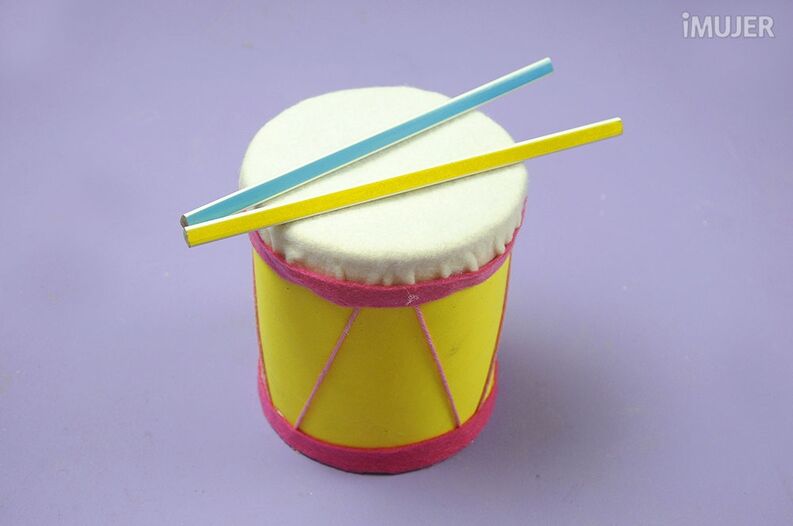 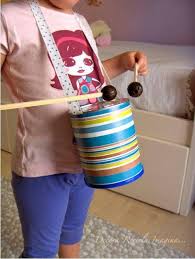 